Hygienekonzept der Grundschule Zeilarn, Stand 7.9.2020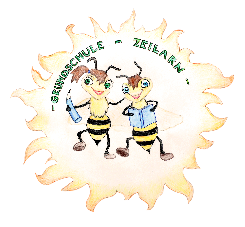 AbstandHygieneAlltagsmaskenVerzicht auf Körperkontakt => kein Drängelnaußerhalb der Lerngruppe gilt der Mindestabstand von 1,5mGetrennte Garderoben: Kinder sitzen bis 7.45 Uhr auf ihren GarderobenplätzenRechtsverkehr in den Fluren, Einhalten der Abstände (Bodenmarkierungen!)Klassenraum: möglichst frontale Sitzordnung, möglichst großer Abstand der Schüler untereinanderVermeidung von Durchmischung, ansonsten: „Blockweise Sitzordnung der Teilgruppen“ mit festen SitzplätzenLehrer halten nach Möglichkeit AbstandPause in vorgegebenen Zonen, bei Regenwetter im gelüfteten KlassenzimmerToilettengang wenn möglich während des UR, um Stau in den Pausen zu vermeidenSingen: Abstand 2m, versetztes Aufstellen, Singen in dieselbe Richtung, Sport: Körperkontakt in festen Trainingsgruppen erlaubt (Selbstverteidigung max. 5 Schüler)Nies- und Hustetikette, sowiehygienisch sichere Müllentsorgung (Tretmülleimer)Vermeidung des Berührens von Augen, Nase, MundVermeidung gemeinsam genutzter GegenständeHygienische Aufbewahrung des Mund-NasenschutzesHändehygiene (20-30 Sek., Flüssigseife, Einmalhandtüchern)nach jedem Betreten des Schulhauses vor Raumwechsel (auch vor Sport)vor und nach der Benutzung von Instrumenten/ Sportgeräten der Schule - Gute und regelmäßige Durchlüftung mind. 5 Minuten nach jeder Schulstunde, während der Pausen, nach dem UnterrichtMusik: 10 min lüften nach 20 min singenRegelmäßige Reinigung der Handkontaktflächen, Oberflächenreinigung am Ende des Schultages, Wischdesinfektion bei BedarfMASKENPFLICHT für alle Personen auf dem Schulgelände außerhalb des UnterrichtsBei Erkältungssymptomen mit Fieber müssen die Kinder -wie sonst auch- zu Hause bleibenPersonen, die mit dem Corona – Virus infiziert sind, in Kontakt zu einer infizierten Person stehen oder innerhalb der letzten 14 Tage standen oder sonstigen Quarantänemaßnahmen unterliegen, dürfen die Schule nicht betretenTritt ein Fall von COVID – 19 in einer Klasse auf, wird die gesamte Klasse für 14 Tage vom Unterricht ausgeschlossen => DistanzunterrichtSteigt die Sieben-Tage-Inzidenz innerhalb des Landkreises auf mehr als 50 pro 100 000 Einwohner wägt das Gesundheitsamt je nach Sachlage ab, ob ein genereller Mindestabstand von 1,5 Metern, auch im Unterricht, eingehalten werden muss. Eine Mund-Nasen-Bedeckung wird auch für die Grundschüler während des Unterrichts Pflicht.  An der Grundschule Zeilarn wird in diesem Fall dann voraussichtlich täglich wieder jahrgangsrein von 8.00 Uhr bis 11.20 Uhr unterrichtet. Im Krankheitsfall während dieser Phase ist die Wiederzulassung zur Schule erst nach Vorlage eines negativen Tests auf Sars-CoV-2 oder eines ärztlichen Attestes möglich. Eine vollständige Schließung aller Schulen in einem Landkreis ist grundsätzlich nicht vorgesehen.Bei Erkältungssymptomen mit Fieber müssen die Kinder -wie sonst auch- zu Hause bleibenPersonen, die mit dem Corona – Virus infiziert sind, in Kontakt zu einer infizierten Person stehen oder innerhalb der letzten 14 Tage standen oder sonstigen Quarantänemaßnahmen unterliegen, dürfen die Schule nicht betretenTritt ein Fall von COVID – 19 in einer Klasse auf, wird die gesamte Klasse für 14 Tage vom Unterricht ausgeschlossen => DistanzunterrichtSteigt die Sieben-Tage-Inzidenz innerhalb des Landkreises auf mehr als 50 pro 100 000 Einwohner wägt das Gesundheitsamt je nach Sachlage ab, ob ein genereller Mindestabstand von 1,5 Metern, auch im Unterricht, eingehalten werden muss. Eine Mund-Nasen-Bedeckung wird auch für die Grundschüler während des Unterrichts Pflicht.  An der Grundschule Zeilarn wird in diesem Fall dann voraussichtlich täglich wieder jahrgangsrein von 8.00 Uhr bis 11.20 Uhr unterrichtet. Im Krankheitsfall während dieser Phase ist die Wiederzulassung zur Schule erst nach Vorlage eines negativen Tests auf Sars-CoV-2 oder eines ärztlichen Attestes möglich. Eine vollständige Schließung aller Schulen in einem Landkreis ist grundsätzlich nicht vorgesehen.Bei Erkältungssymptomen mit Fieber müssen die Kinder -wie sonst auch- zu Hause bleibenPersonen, die mit dem Corona – Virus infiziert sind, in Kontakt zu einer infizierten Person stehen oder innerhalb der letzten 14 Tage standen oder sonstigen Quarantänemaßnahmen unterliegen, dürfen die Schule nicht betretenTritt ein Fall von COVID – 19 in einer Klasse auf, wird die gesamte Klasse für 14 Tage vom Unterricht ausgeschlossen => DistanzunterrichtSteigt die Sieben-Tage-Inzidenz innerhalb des Landkreises auf mehr als 50 pro 100 000 Einwohner wägt das Gesundheitsamt je nach Sachlage ab, ob ein genereller Mindestabstand von 1,5 Metern, auch im Unterricht, eingehalten werden muss. Eine Mund-Nasen-Bedeckung wird auch für die Grundschüler während des Unterrichts Pflicht.  An der Grundschule Zeilarn wird in diesem Fall dann voraussichtlich täglich wieder jahrgangsrein von 8.00 Uhr bis 11.20 Uhr unterrichtet. Im Krankheitsfall während dieser Phase ist die Wiederzulassung zur Schule erst nach Vorlage eines negativen Tests auf Sars-CoV-2 oder eines ärztlichen Attestes möglich. Eine vollständige Schließung aller Schulen in einem Landkreis ist grundsätzlich nicht vorgesehen.